Никто не может заменить родителей в вопросе формирования у ребенка дисциплинированного поведения на улице, соблюдения им правил безопасности. В младшем дошкольном возрасте ребенок должен усвоить: - без взрослых на дорогу выходить нельзя;- ходить по улице следует спокойным шагом, придерживаясь правой стороны тротуара; - переходить дорогу можно только по переходу (наземному и подземному); - прежде чем переходить улицу, посмотри на светофор:                                        Коль зеленый свет горит,                                        Значит- путь тебе открыт; - дорога предназначена только для машин, а тротуар — для пешеходов; - движение транспорта и пешеходов на улице регулируется сигналами светофора;  - в общественном транспорте не высовывайся из окна, не выставляй руки или какие-либо предметы.Все эти понятия ребенок усвоит более прочно, если его знакомят с правилами дорожного движения систематически, ненавязчиво.Используйте для этого соответствующие ситуации на улице, во дворе, на дороге. Находясь с малышом на улице, полезно объяснять ему все, что происходит на дороге с транспортом, пешеходами. Например, почему в данный момент нельзя перейти улицу, какие на этот случай существуют правила для пешеходов и автомобилей, укажите на нарушителей, отметив, что, нарушая правила, они рискуют попасть под транспорт.Чтобы развить у ребенка зрительную память, закрепить зрительные впечатления, предложите малышу, возвращаясь с ним из детского сада, самому найти дорогу домой, или наоборот, «привести» вас утром в детский сад.Полезно прочитать ребенку стихотворение: «Мяч» С.Маршака, «Гололёд» И.Лешкевич, «Азбука безопасности» О.Бедарева, «Светофор» А.Северного. Полезно рассмотреть с ребенком набор красочных рисунков «Красный, желтый, зеленый», «Пешеходу-малышу». Купите ребенку игрушечные автомобили, автобусы, светофоры, фигурки постовых-регулировщиков и др. и организуйте игры по придуманному вами сюжету, отражающие различные ситуации на улице. Игра — хорошее средство обучения ребенка дорожной грамоте.Для закрепления знаний детей о правилах дорожного движения и сигналах светофора используйте: - настольные игры: «Знаки на дорогах», «Говорящие знаки», «Светофор», и др.Уважаемые родители! Не жалейте времени на «уроки» поведения детей на улице.К моменту поступления ребенка в школу он должен усвоить и соблюдать следующие правила поведения на улице и в транспорте: - играй только в стороне от дороги; - переходи улицу там, где обозначены указатели перехода; - переходи улицу только шагом, не беги; - следи за сигналами светофора, когда переходишь улицу; - посмотри при переходе улицы сначала налево, а потом направо; - не пересекай путь приближающемуся транспорту; - машины, стоящие на дороге у тротуара или обочины, всегда обходи так, чтобы был хороший обзор дороги, проезжей части; - входи в любой вид транспорта и выходи из него только тогда, когда он стоит, нельзя прыгать на ходу; - входи в транспорт через задние двери, выходи только через передние; - не высовывайся из окна движущегося транспорта; - выходи из машины только с правой стороны, когда она подъехала к тротуару или обочине дороги; -если ты потерялся на улице, не плачь, попроси прохожего взрослого или полицейского помочь тебе, назови свой домашний адрес.Помните! Ребенок учится законам улицы, беря пример с вас, родителей, других взрослых. Пусть ваш пример учит дисциплинированному поведению на улице не только вашего ребенка, но и других детей. Переходите улицу в точном соответствии с правилами. Старайтесь сделать все возможное, чтобы оградить детей от несчастных случаев на дорогах!Как  в детском возрасте лучше всего запомнить правила? Конечно, с помощью считалочки или стихов.«Светофор»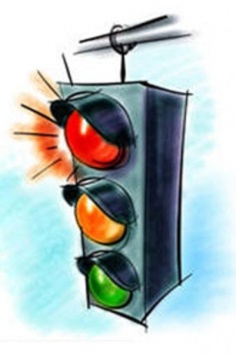 Стоп, машина!Стоп, мотор!Тормози скорей,Шофер! Красный глаз:Глядит в упор –Это строгий Светофор.Вид он грозныйНапускает,Ехать дальшеНе пускает.Обождал шоферНемножко,Снова выглянулВ окошко.СветофорНа этот разПоказал Зеленый глаз,ПодмигнулИ говорит:«Ехать можно, Путь открыт!»           (Михаил Пляцковский)Кричалки о знаках.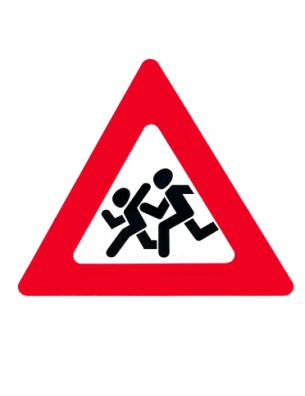 Эй, водитель, осторожно, Ехать быстро невозможно, Знают люди все на свете В этом месте ходят (Дети)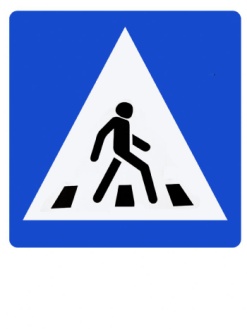 Всем знакомые полоскиЗнают дети или взрослый,На ту сторону ведет – (Пешеходный переход)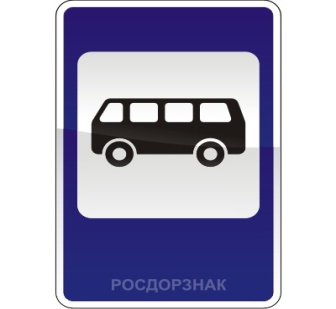 Если ты собрался с другомВ зоопарк или в кино, Подружиться с этим знаком Вам придется все равно, И домчит вас быстро, ловко Знак… (Автобусная остановка)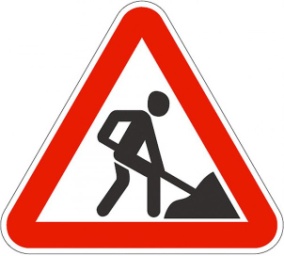 Можно встретить знак такой На дороге скоростной, Где больших размеров яма, И ходить опасно прямо, Там где строится район, Школа, дом иль стадион. (Ремонт дороги)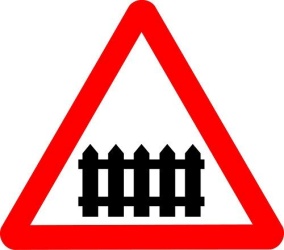 Не один здесь знак, а много:Здесь железная дорога!Рельсы, шпалы и пути –С электричкой не шути.